Отчет по проекту «Школа для реальной жизни»3 квартал 2023.3. Учащиеся 9-11 классов провели стартовую игру школьной лиги интеллектуального клуба «Что? Где?, Когда?» для обучающихся 5-7 классов и педагогов.https://школа121.рф/354-chto-gde-kogda4.Обучающиеся 1-4 классов приняли участие в конкурсе рисунков «Краски Земли» 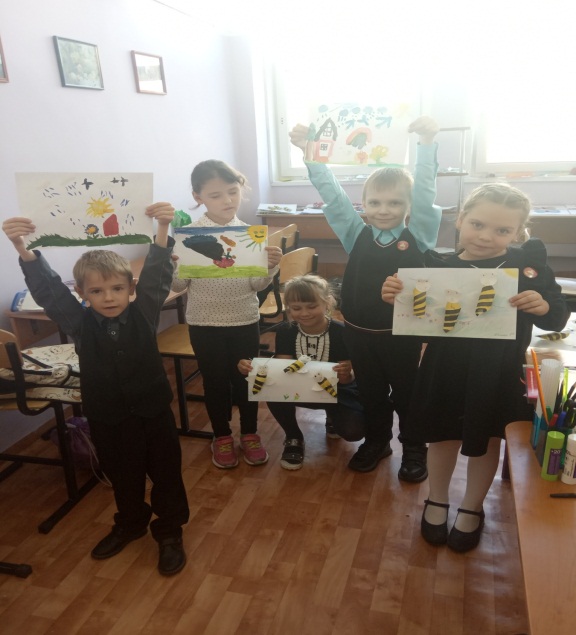 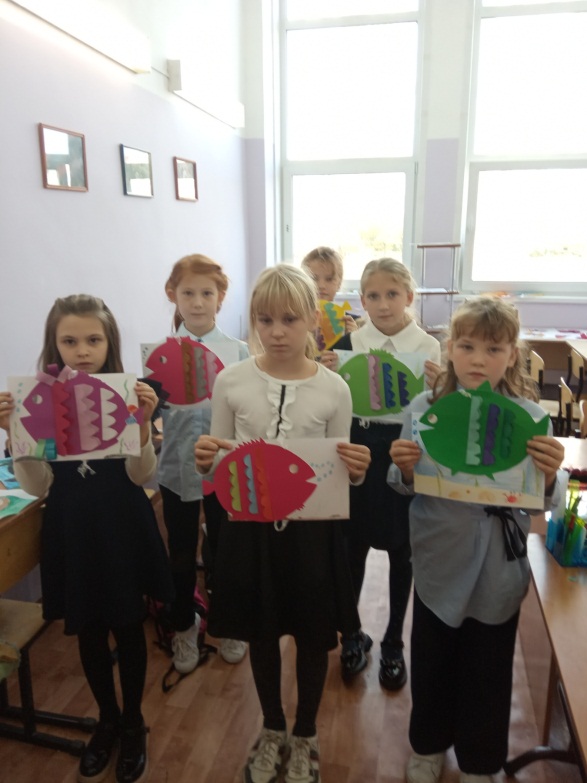 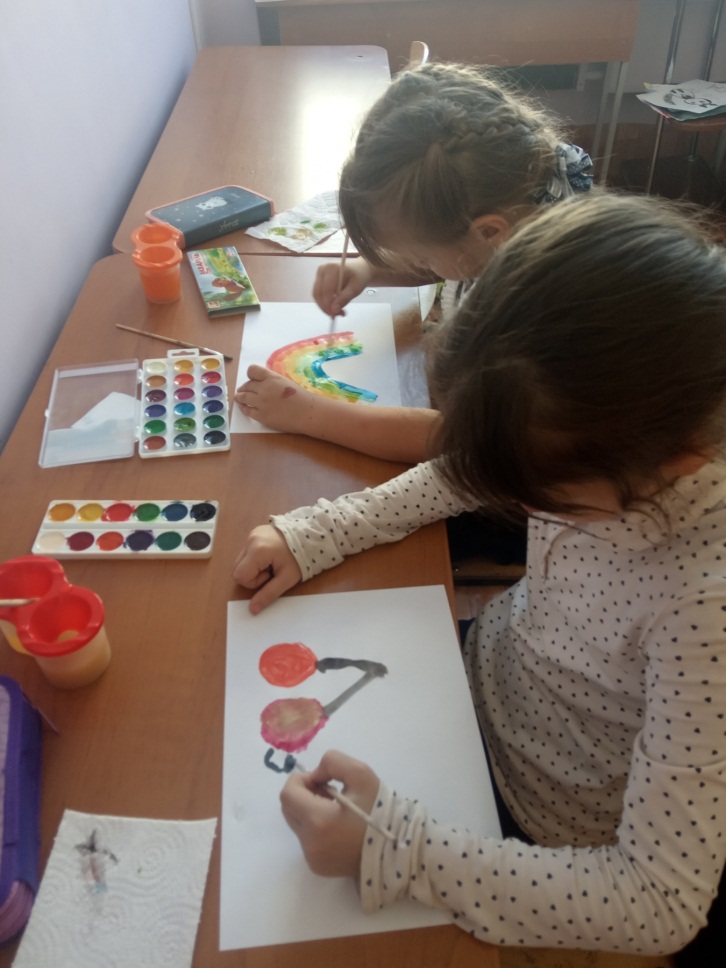 